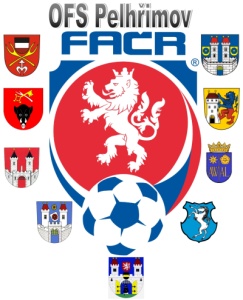 Úřední zpráva DK č. 24 - 2017/2018Datum: 18.6.2018DK OFS:Oddíl TJ Sokol Plačkov  se trestá kontumací utkání OP IV. 2017613A3A1801.Dále pokutou 1.500 Kč za nenastoupení k utkání, poplatek 150 Kč§ 56/2	 Pokuty budou dávány na sběrné účty klubů !!!¨POTRESTÁNÍ  SE MOHOU  ODVOLAT  DLE  DŘ  § 104 !!!Zapsal: 	Milan Reich					Václav Hrkal:				      sekretář VV OFS				předseda DK OFS		 